Диаграммы направленности антенны ZETA MIMO 2x2Диаграммы направленности антенны ZETA MIMO 2x2Зависимость КСВН антенны ZETA MIMO 2x2 от частоты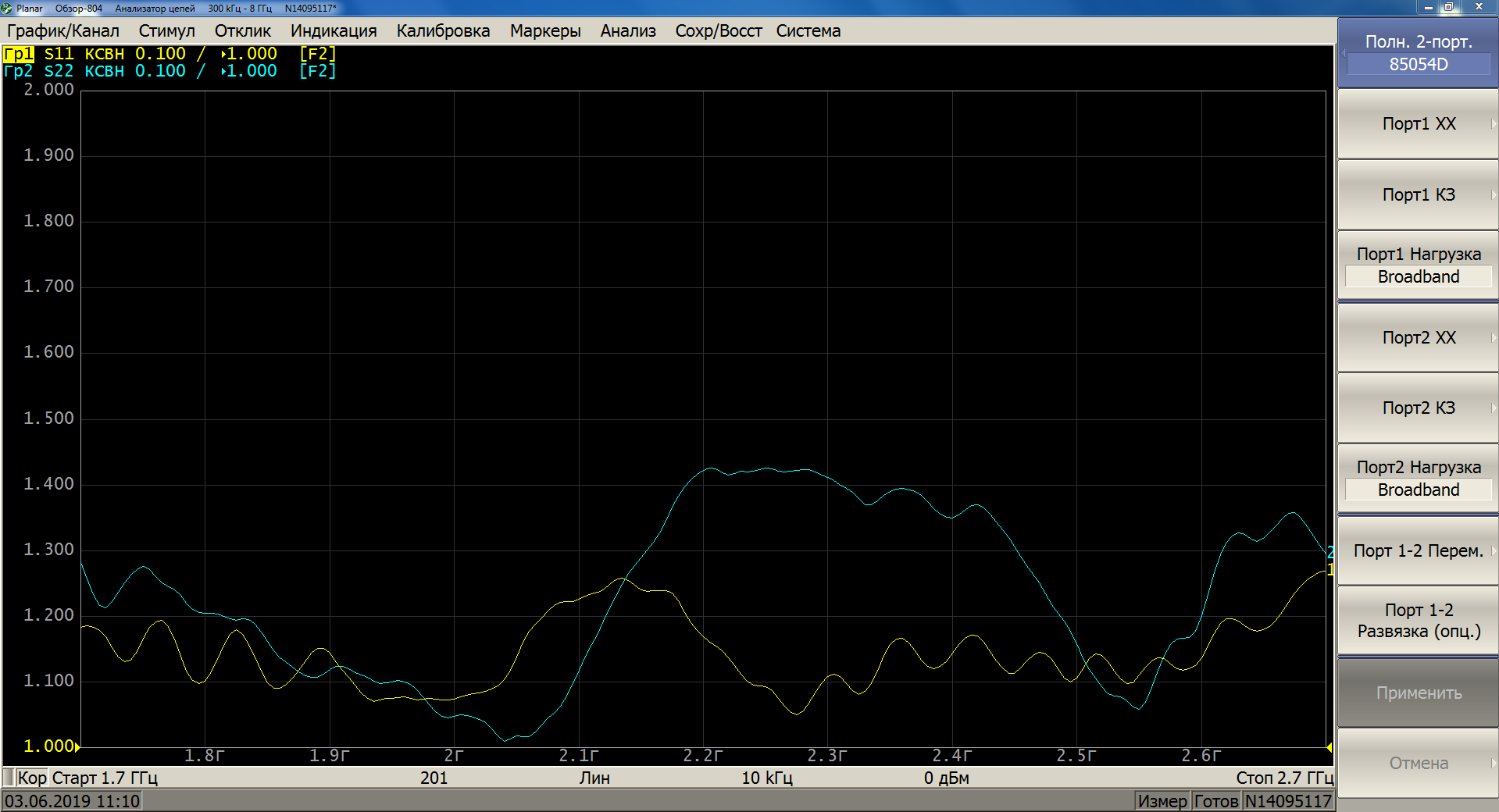 Зависимость коэффициента передачи между входами антенны ZETA MIMO 2x2 (развязка)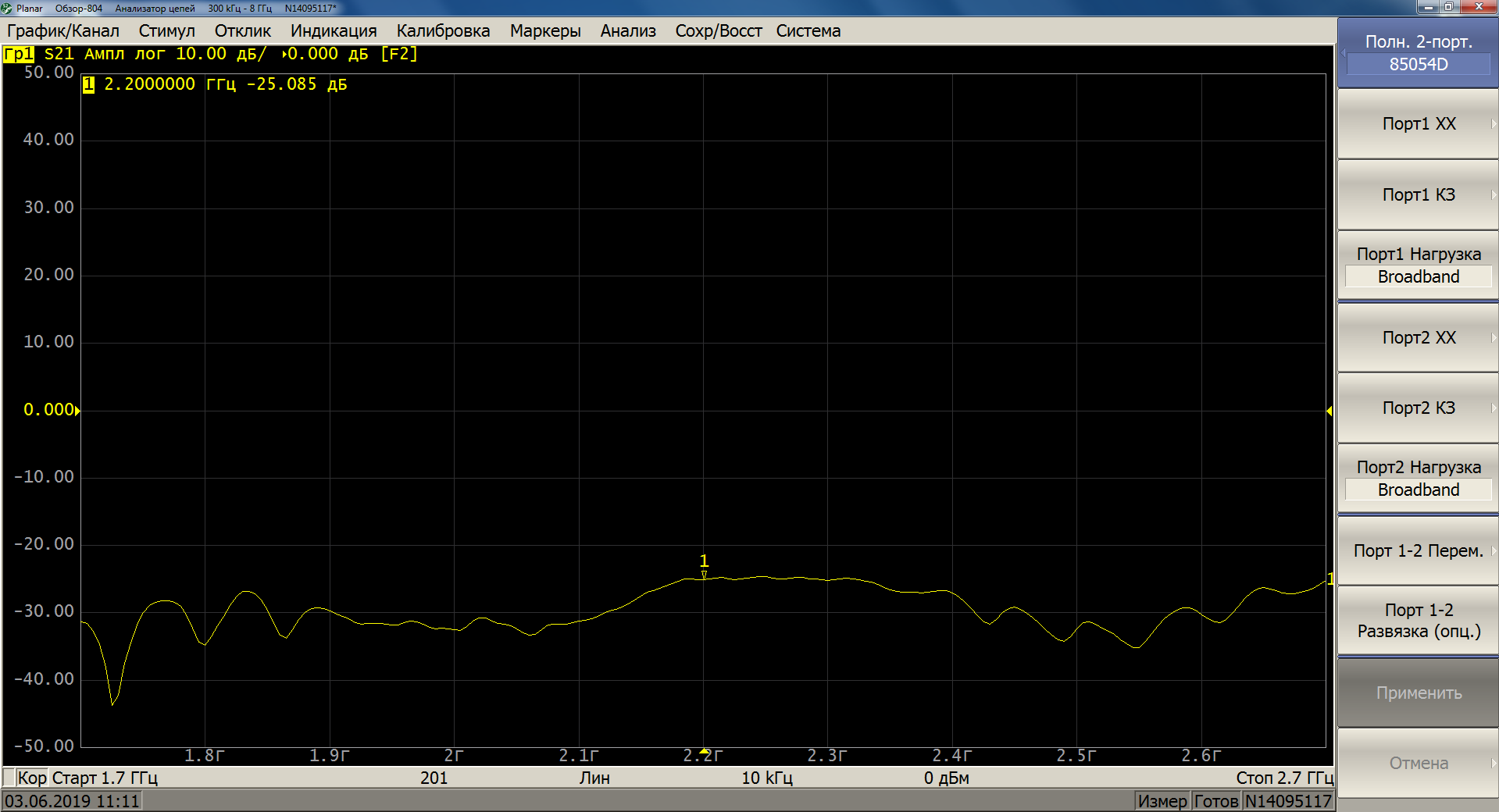  Плоскость и поляризацияЧастотаЧастотаЧастота Плоскость и поляризация1750МГц1850МГц1950МГцЦентральный вход – горизонтальная поляризация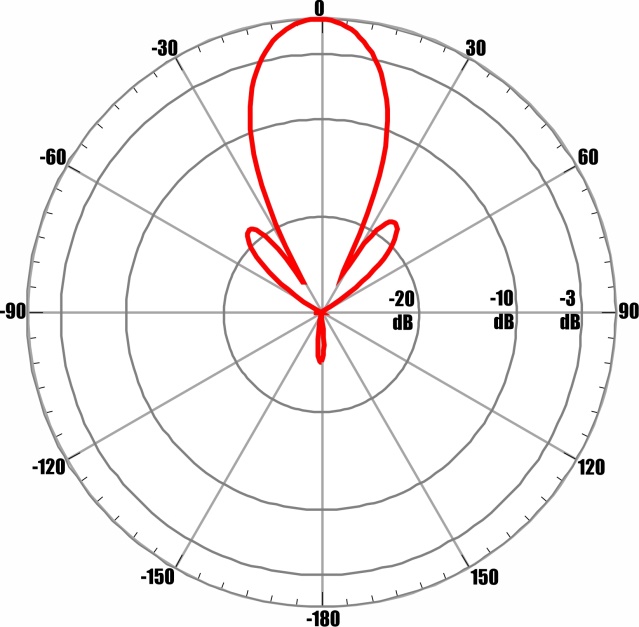 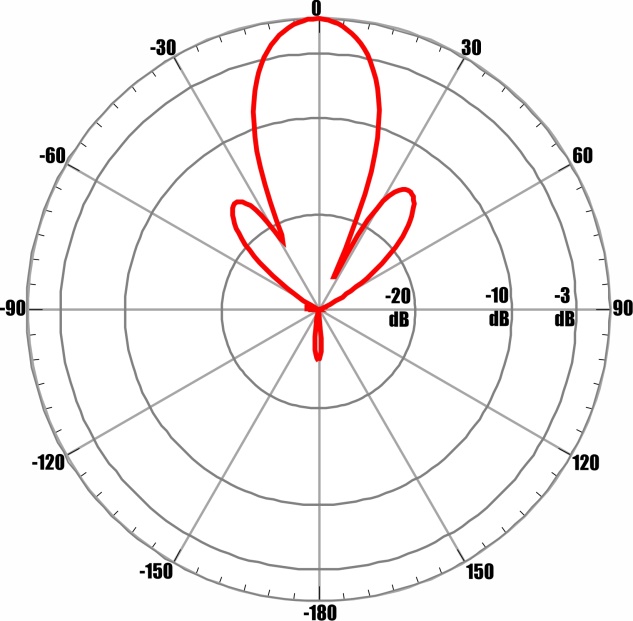 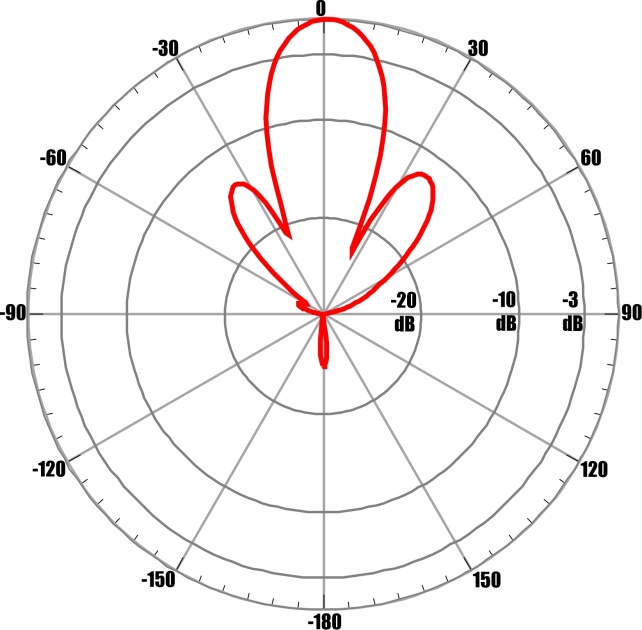 Центральный вход – вертикальная поляризация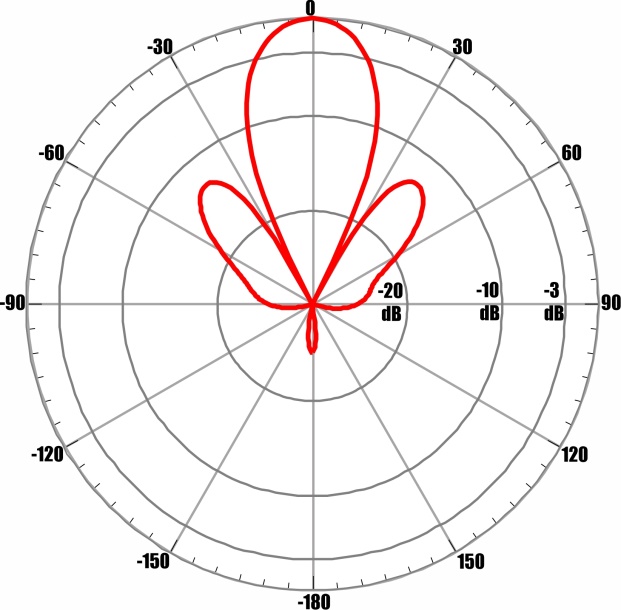 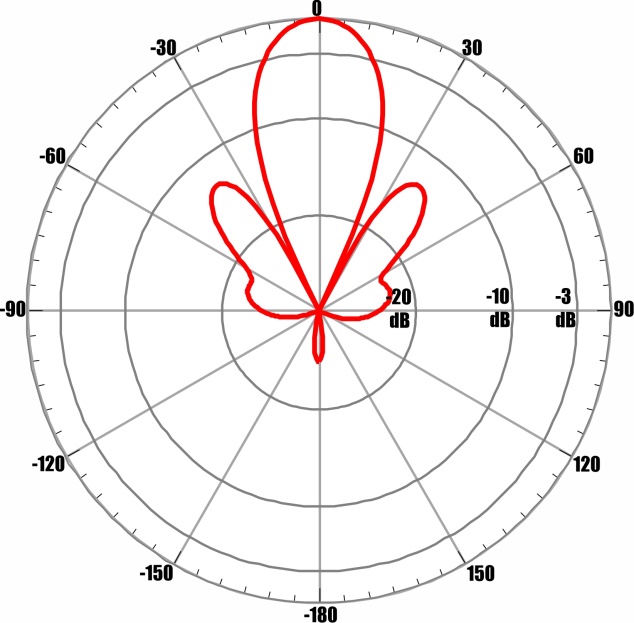 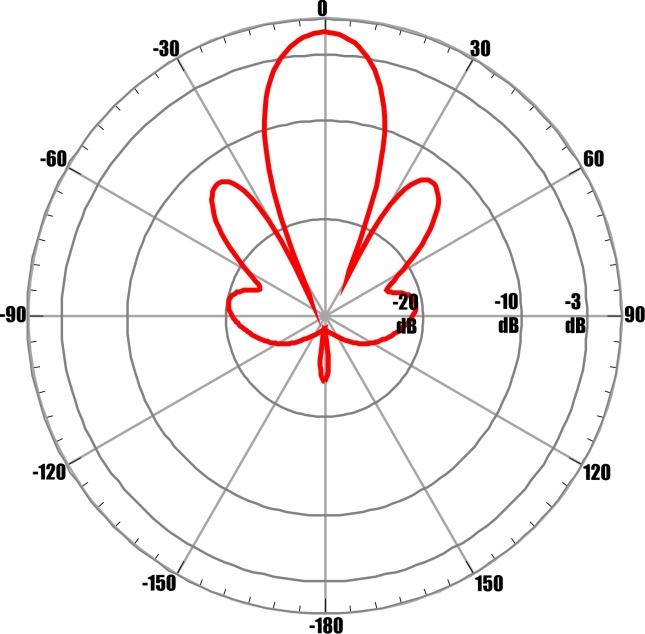  Плоскость и поляризацияЧастотаЧастотаЧастота Плоскость и поляризация2150МГц2350МГц2450МГцЦентральный вход – горизонтальная поляризация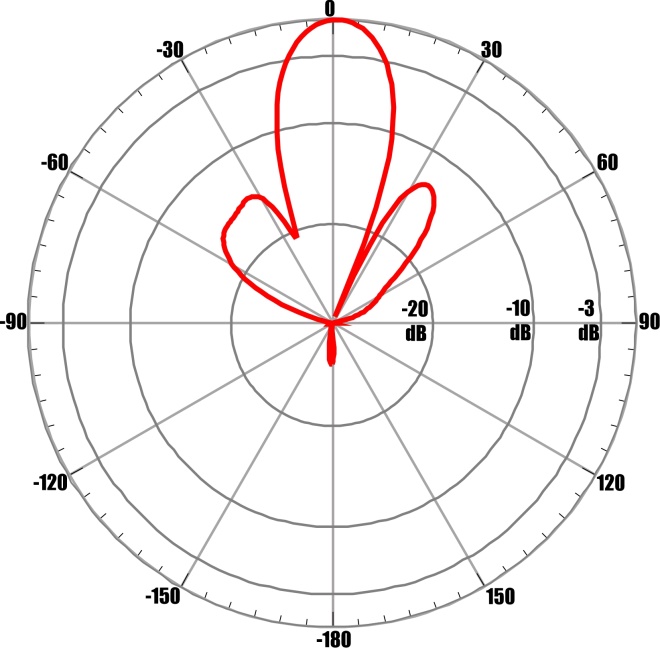 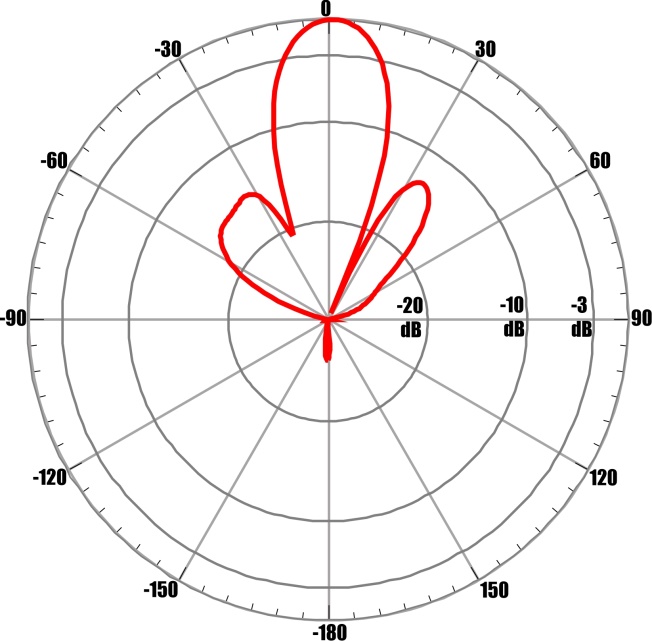 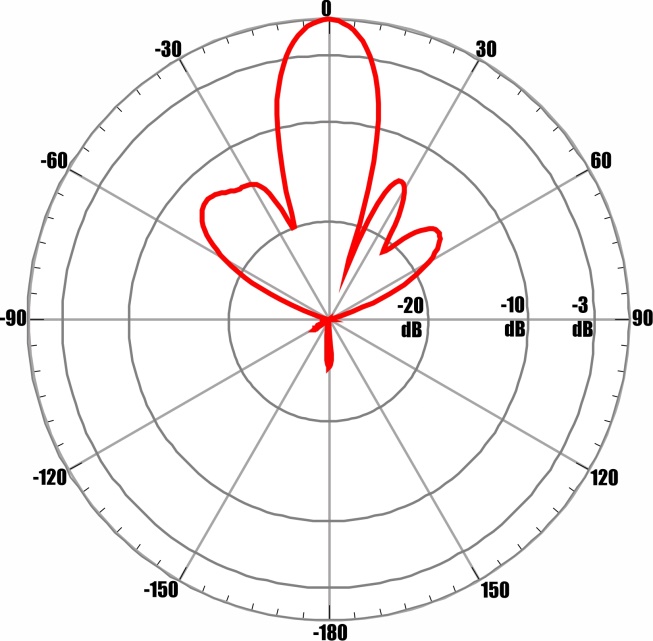 Центральный вход – вертикальная поляризация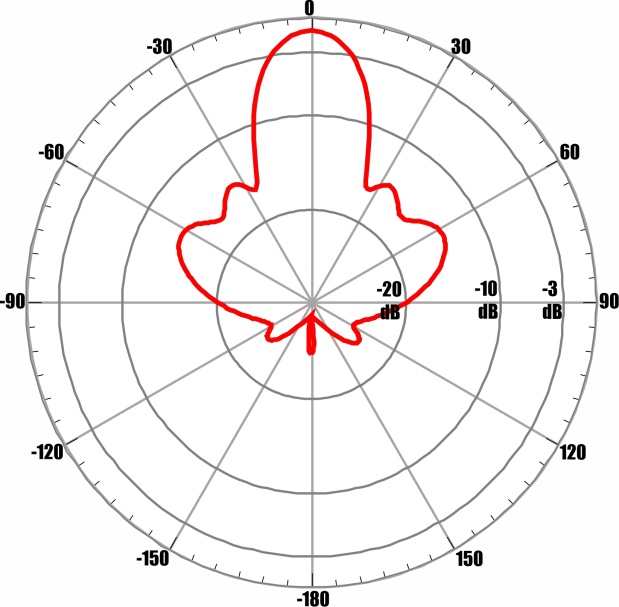 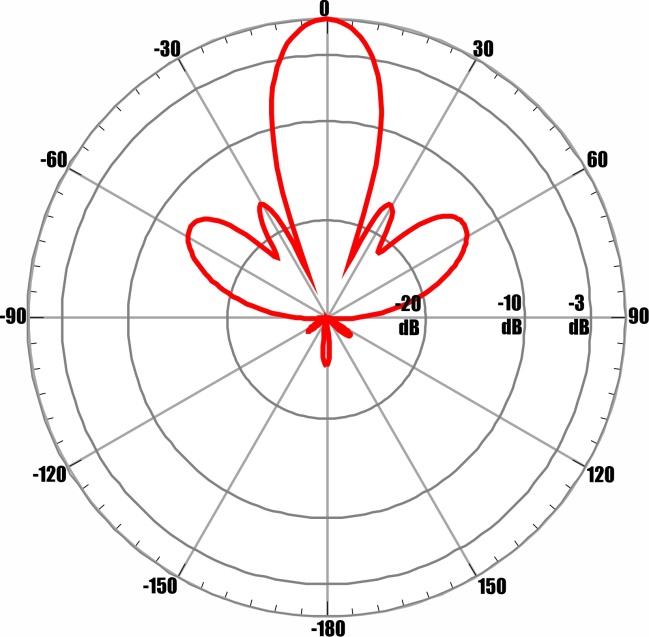 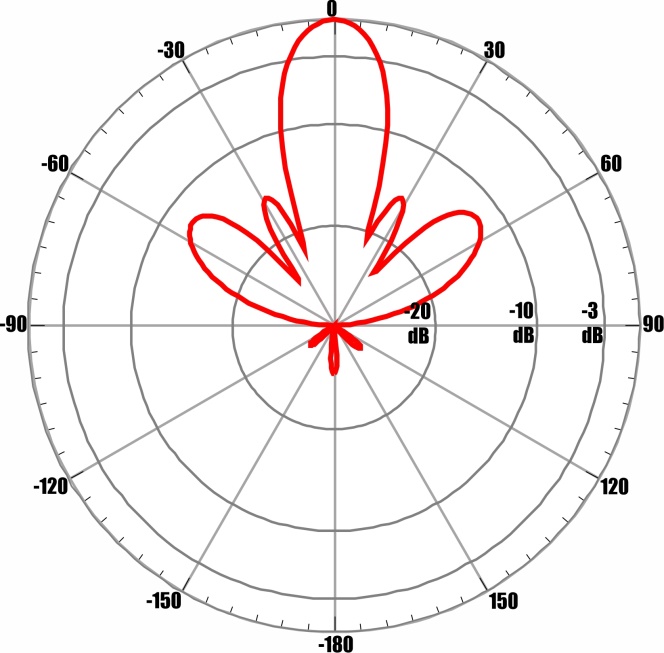 